Learning Together: An Inclusive Preschool Program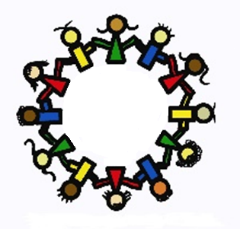     Application Form2024-2025 School Year Child’s Name:  ___________________________________________________________________________________			First		                         Middle		                                 Last                                                                 Date of Birth*:  ______________				Sex:  ________                                   *child must be at least 3 years old on September 1.Parent(s)/Guardian(s) Names:  _____________________________________________________________________Address:  _______________________________________________________________________________________Street				                 ** City			                                       Zipcode**child must reside in Harford CountyEmail address: ___________________________________________________________________________________Phone: (home)__________________  (cell)__________________Child’s residence school:  ___________________________________Preferred School Location:     Edgewood Elementary School			   Havre de Grace Elementary School		     Homestead-Wakefield Elementary School		   	   North Bend Elementary School   Meadowvale Elementary School   Youths Benefit Elementary School   Emmorton Elementary SchoolClasses meet on Monday, Wednesday, and Friday or Tuesday and Thursday.Please rank session preference (1 = highest preference to 4 = lowest preference).  Only indicate those sessions you can attend.	 Please note Havre de Grace is a 4th tier school so they attend 9:30 to 12:00 and 1:30 to 4:00.     M/W/F am session (9:00-11:30 a.m.	)			   M/W/F pm session (1:00-3:30 p.m.) 		     T/Th am session (9:00-11:30 p.m.)			   	   T/Th pm session (1:00-3:30 p.m.)			  Has your child had previous experience in group childcare or preschool?    Yes     NoPlease describe:  ________________________________________________________________________________________________________________________________________________________________________________________________________________________________________________________________________________________How did you hear about the program? __________________________________________________________________Developmental Information: Is your child speaking in 4–5-word sentences?    Yes     No    Please provide an example: _____________________________________________________________________Does your child follow simple directions given by an adult?     Yes     No      Explain, if needed:  ____________________________________________________________________________Do you have any concerns about your child’s expressive or receptive language skills?      Yes     No   	If yes, please describe: _________________________________________________________________________   Does your child have any physical activity restrictions?   Yes     No    If yes, please describe:  _______________________________________________________________________Is your child toilet trained?    Yes     No    *children must be independent in the bathroomSocial Emotional and Behavioral Characteristics:Does your child have opportunities to play with other children?      Yes     No   Please describe:  _____________________________________________________________________________Do you have concerns about your child’s play or social skills?          Yes     No   If yes, please describe: _________________________________________________________________________Does your child have difficulty separating from familiar adults?     Yes     No  If yes, please describe: _________________________________________________________________________Learning Style, Motivators, and Reinforcers:My child does best when _____________________________________________________________________________My child enjoys or is interested in _____________________________________________________________________My child does not like or avoids ______________________________________________________________________
Other:I would like my child to learn or get better at _________________________________________________________________________________________________________________________________________________________________________________________________________________________________________________________________The following information about my child may be helpful to the decision-making process:  ____________________________________________________________________________________________________________________________________________________________________________________________________________________________I give my permission for the Learning Together team to use information on this form in the decision-making process related to participation in the Learning Together Program.  I understand that this information will be kept confidential and cannot be read by anyone other than the Harford County Public School personnel who have a legitimate educational interest.  I am aware that this information may not be sent to anyone outside of Harford County Public Schools without my written permission and that I may request that this information be removed from my child’s records if it is inaccurate, misleading, or otherwise in violation of the privacy or other rights of my child.  I am also aware that I may request a copy of this completed form for my own records._________________________________________________________	_______________________________________Signature of Parent or Guardian							DateThank you for applying! Your child’s application will be reviewed, and you will be contacted by HCPS staff to set up a screening appointment for your child.